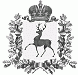 СЕЛЬСКИЙ СОВЕТ БОЛЬШЕУСТИНСКОГО СЕЛЬСОВЕТА ШАРАНГСКОГО МУНИЦИПАЛЬНОГО РАЙОНАНИЖЕГОРОДСКОЙ  ОБЛАСТИР Е Ш Е Н И Еот 28.11.2017г.									№ 24 О признании утратившим силу решения сельского Совета Большеустинского сельсовета от 08.12.2016г. № 23 «Об утверждении Положения о проверке достоверности и полноты сведений о доходах, расходах, об имуществе и обязательствах имущественного характера, представляемых депутатами Большеустинского сельсовета Шарангского муниципального района Нижегородской области»В целях приведения в соответствие с Федеральным законом от 3 апреля 2017г. № 64-ФЗ «О внесении изменений в отдельные законодательные акты Российской Федерации в целях совершенствования государственной политики в области противодействия коррупции» и Законом Нижегородской области от 5 мая 2017 года № 51-З «О внесении изменений в отдельные законы Нижегородской области по вопросам противодействия коррупции в Нижегородской области», сельский Совет Большеустинского сельсовета решил:Признать утратившим силу  решение сельского совета Большеустинского сельсовета  от 08.12.2016г. № 23 «Об  утверждении Положения о проверке достоверности и полноты сведений о доходах, расходах, об имуществе и обязательствах имущественного характера, представляемых депутатами  Большеустинского сельсовета Шарангского муниципального района Нижегородской области»Настоящее решение вступает в силу со дня подписания.Глава местного самоуправления					Р.М.Протасова